การสร้าง Banner ด้วยโปรแกรม Photoshop CS6เปิดโปรแกรม Photoshop CS6คลิกเลือกที่เมนู File  เลือก New ตั้งค่า Width = 1000 Pixels   Height = 250 Pixels  Resolution = 72  Pixels Color Mode = RGB , 8 bitBackground Contents = White  จากนั้นเลือก  OK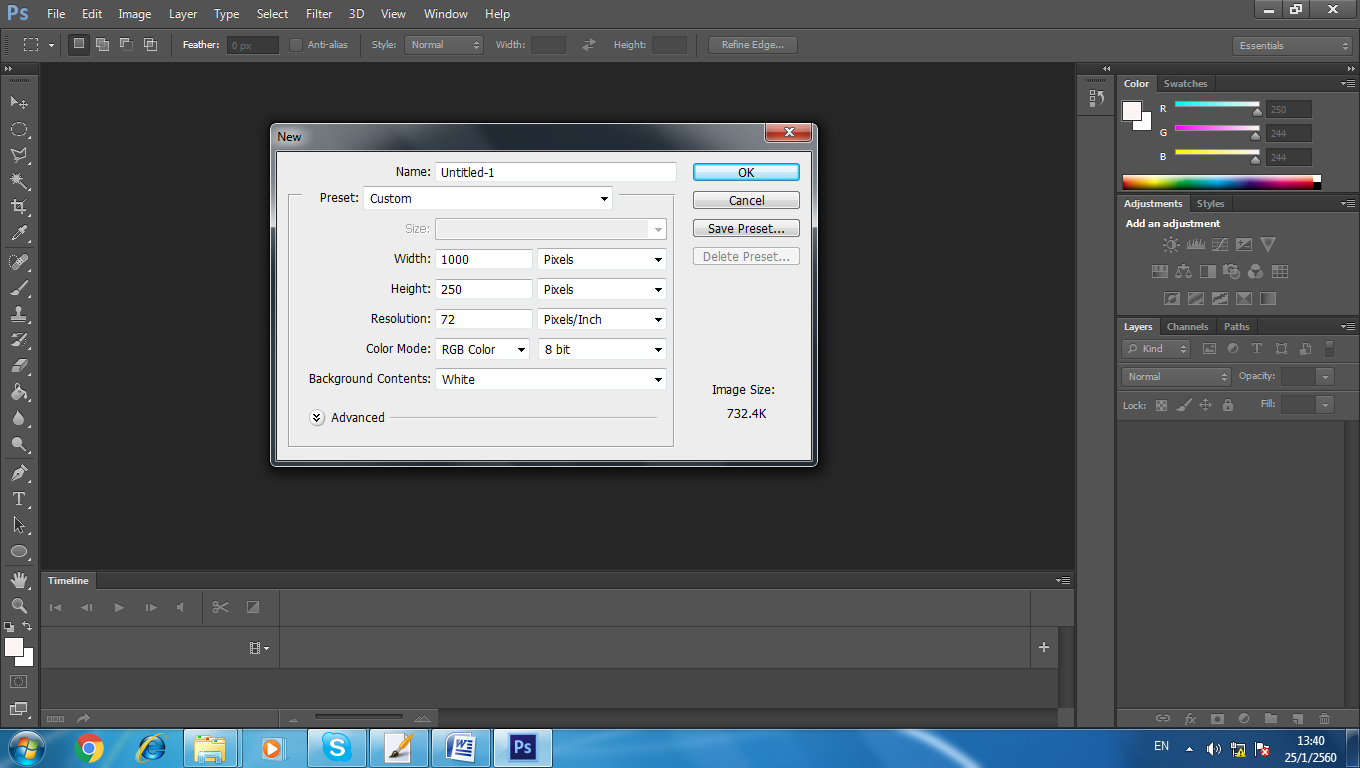 จะปรากฏพื้นที่หน้าจอดังภาพ 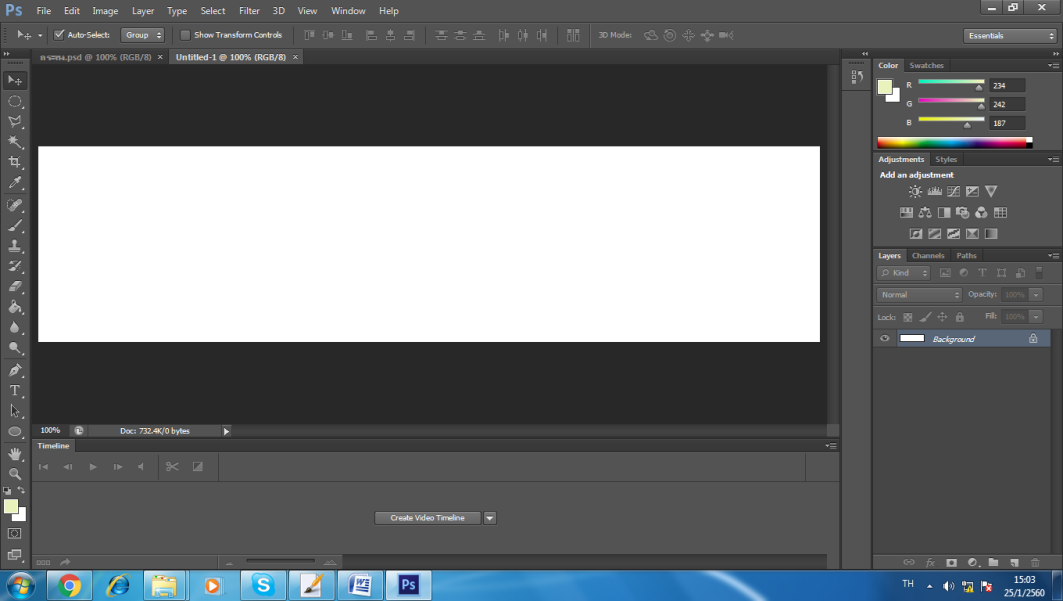 คลิกเลือกเมนู  File  open  คลิกเลือกภาพที่ได้จัดเตรียมไว้ แล้วคลิกที่ปุ่ม Open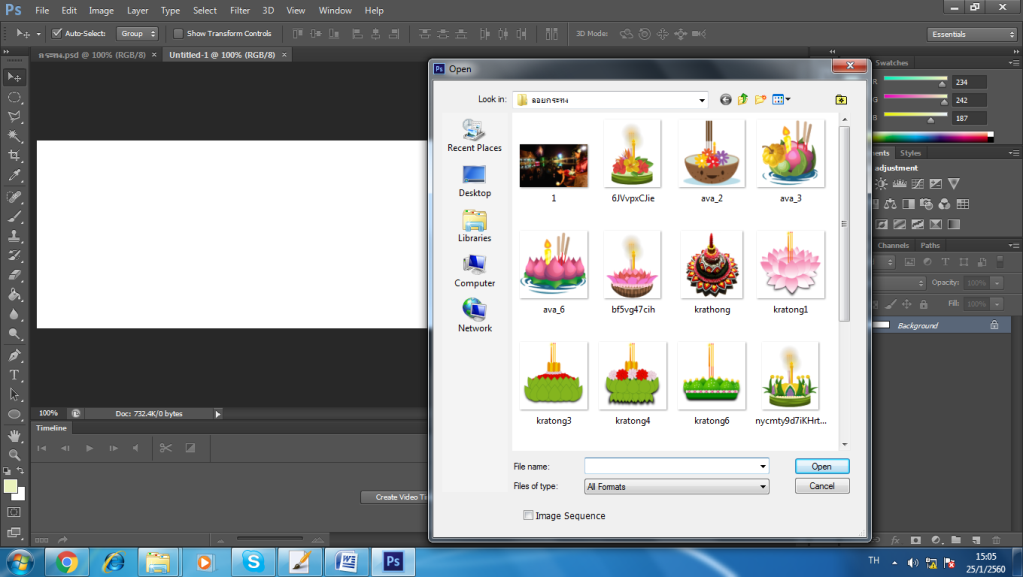 พร้อมใส่หัวข้อเรื่อง โดยคลิกเลือกที่เครื่องมือ T Horizontal Type Tool เปลี่ยนแบบอักษรเปลี่ยนขนาดตัวอักษรเปลี่ยนสีตัวอักษร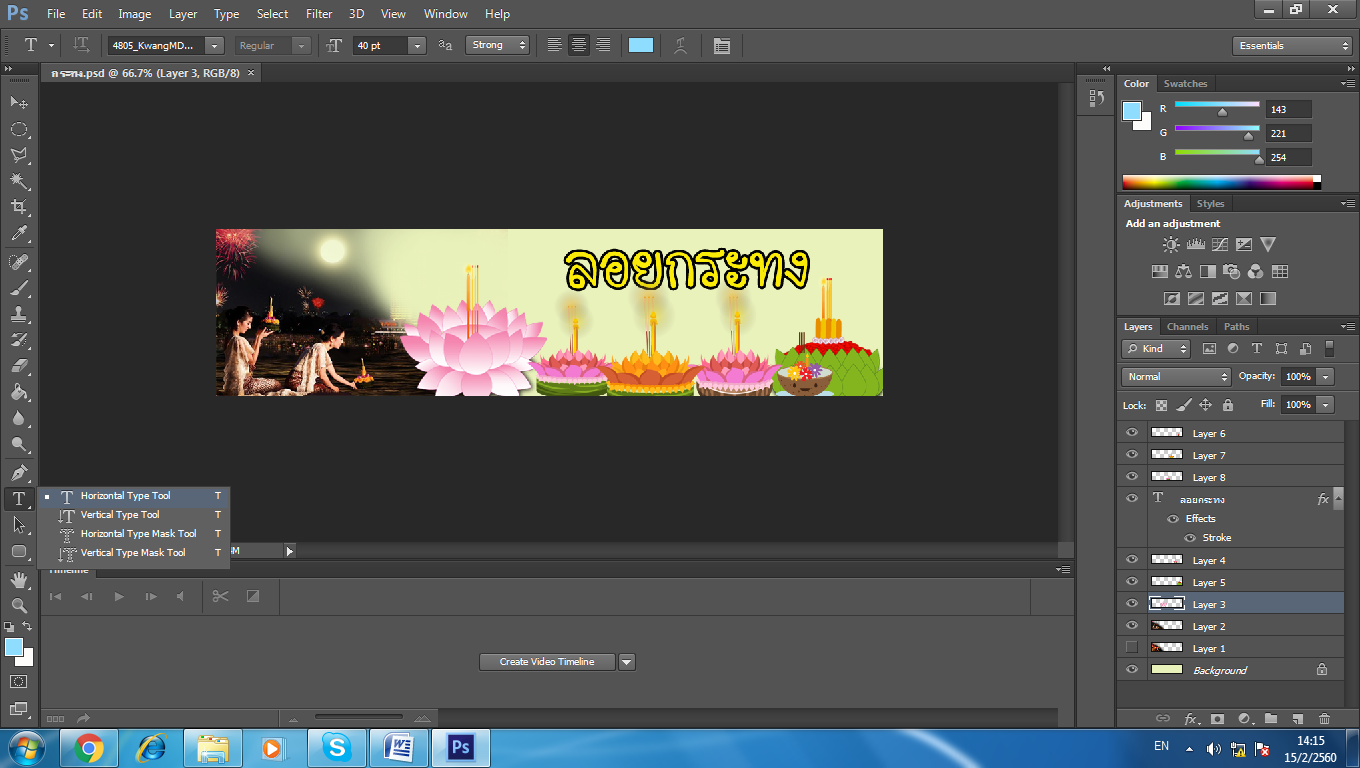 ให้ทำการบันทึกโดยเลือกที่เมนู File เลือก Save ที่ File name ให้ตั้งชื่อไฟล์งานที่  Format เลือกเป็น  PSD (เพื่อไว้แก้ไข) กดปุ่ม Save เพื่อทำการบันทึก ให้ทำการบันทึกโดยเลือกที่เมนู File เลือก Save asที่ File name ให้ตั้งชื่อไฟล์งาน (เหมือนข้อ 17)ที่  Format เลือกเป็น  JPEG  เพื่อนำไปใช้งานต่อไปกดปุ่ม Save เพื่อทำการบันทึก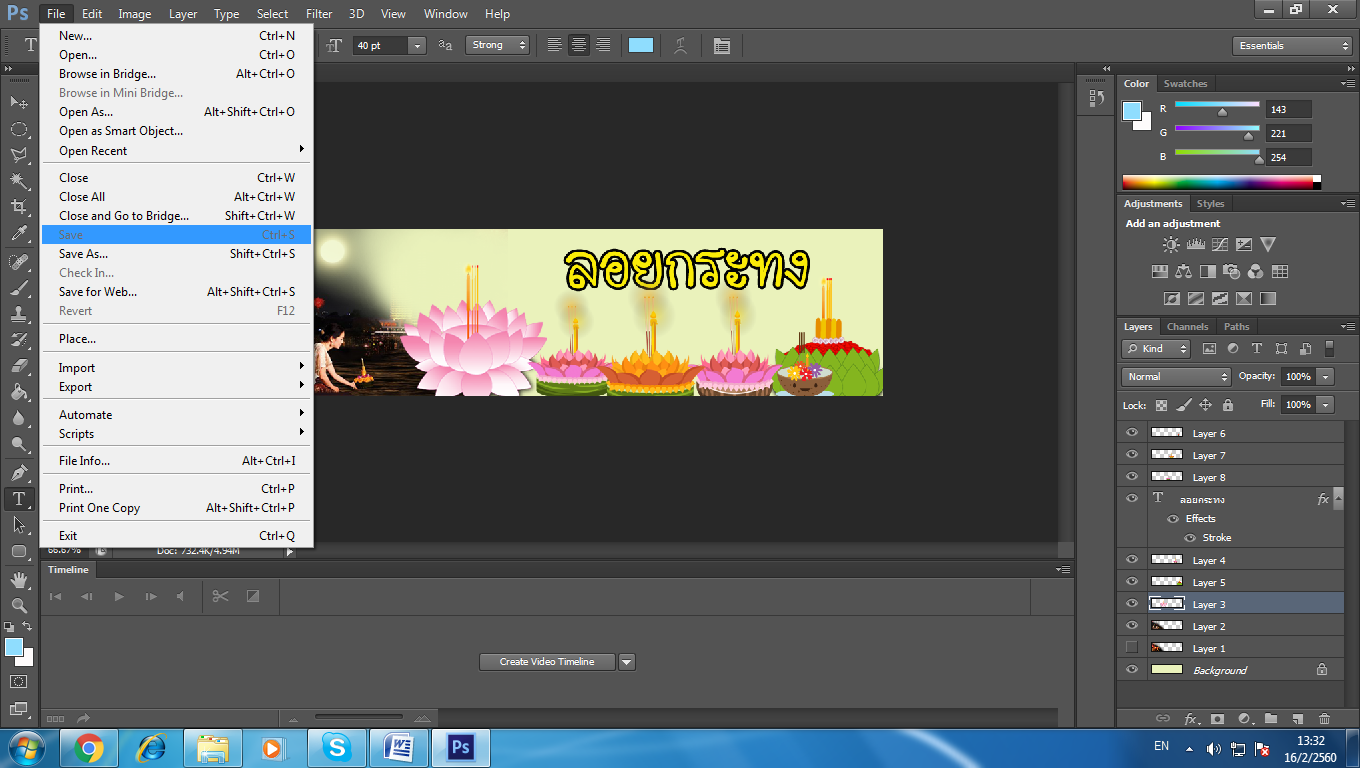 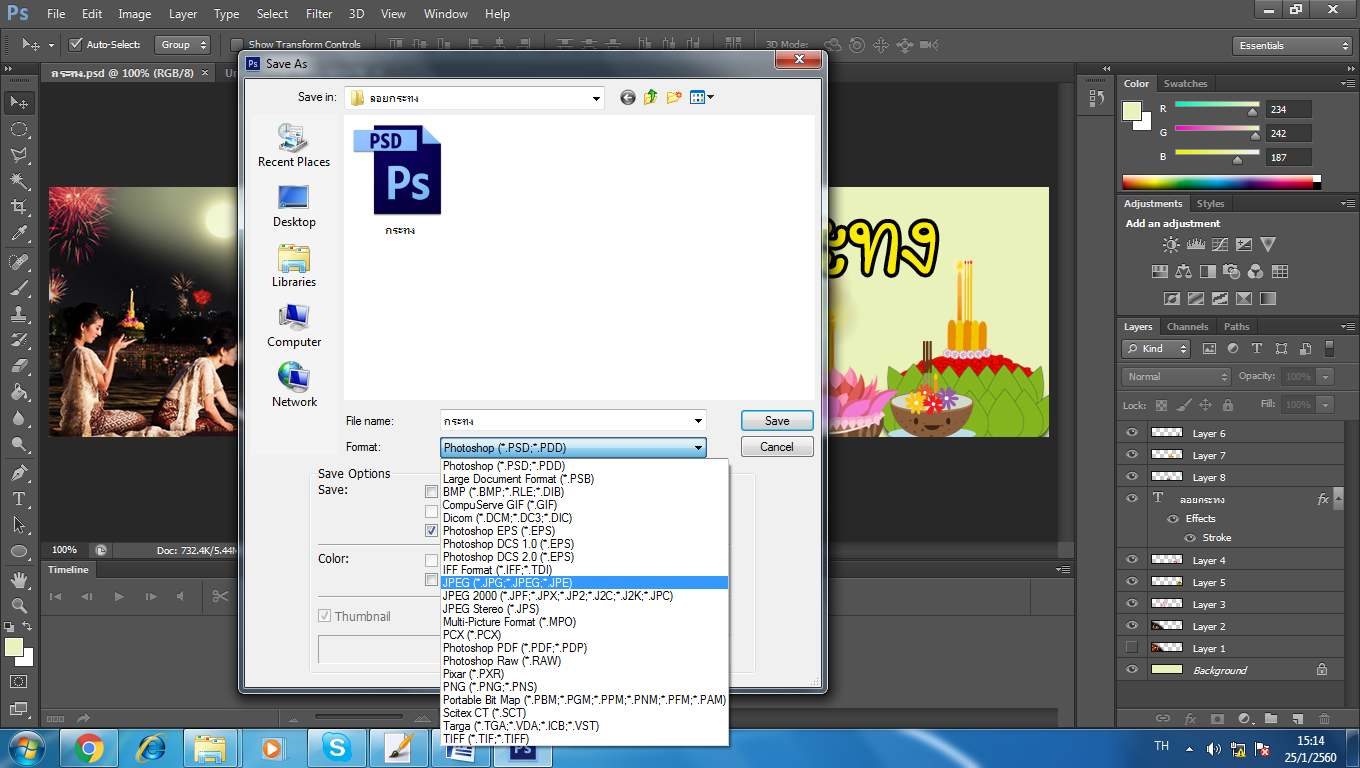 